Revista de Investigación en Salud Vive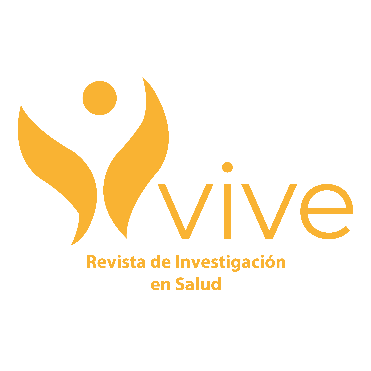 https://revistavive.org/index.php/revistaviveISSN: 2664 – 3243ISSN-L: 2664 – 3243Título breve en español máximo 15 palabras   Short title in English Título curto em PortugueseNombre y apellidos del autor 1correodelautor@investigación.comORCID 0000-0000-0000Nombre y apellido del autor 2correodelautor@investigación.comORCID 0000-0000-0000Institución de Afiliación. Ciudad, País RESUMENNo mayor de 250 palabras, se debe realizar una breve descripción de la situación clínica, señalando por qué el caso es importante o destacable, especificando el mensaje educativo que motiva su publicación, la redacción deberá ser entendible y no contener citas bibliográficas, ni abreviaturas; además de hacer explícito que se trata de un caso o reporte de casos, que sintetice el caso, con los datos más relevantes. Una vez realizado el resumen en español deberá proporcionarlo también en inglés (abstract). Palabras clave: Palabra 1; Palabra 2; Palabra 3; Palabra 4; Palabra 5 ABSTRACTResumen en inglés (abstract). resumen en inglés resumen en inglés resumen en inglés resumen en inglés resumen en inglés resumen en inglés resumen en inglés resumen en inglés resumen en inglés resumen en inglés resumen en inglés resumen en inglés resumen en inglés resumen en inglés resumen en inglés resumen en inglés resumen en inglés resumen en inglés. Resumen en inglés resumen en inglés.Key words: Word 1; Word 2; Word 3; Word 4; Word 5 RESUMOResumen en portugués Resumen en portugués Resumen en portugués Resumen en portugués Resumen en portugués Resumen en portugués Resumen en portugués Resumen en portugués Resumen en portugués Resumen en portugués Resumen en portugués Resumen en portugués Resumen en portugués Resumen en portugués Resumen en portugués Resumen en portugués Resumen en portugués Resumen en portugués Resumen en portugués Resumen en portuguésPalavras-Chave: Palavras; Palavras; Palavras; Palavras;INTRODUCCIÓNSe exponen las principales corrientes de pensamiento que condujeron a la realización del trabajo. Es recomendable agregar en el último párrafo algunas palabras que remarquen la relevancia del estudio.DESCRIPCIÓN DEL CASO CLÍNICODebe incluir los antecedentes de importancia, datos de la historia clínica y examen físico relevantes al caso. Resultados de estudios de apoyo diagnóstico que soporten el resultado final, así como datos del tratamiento clínico y/o quirúrgico.DISCUSIÓNDeberá incluir de forma clara y sencilla el mensaje que aporta el caso o el reporte de casos a la práctica médico-quirúrgica, según sea el caso, incluyendo las recomendaciones para el manejo de los pacientes con características clínicas similares; así como proponer a forma de perspectiva la o las posibles líneas de investigación que podrían originarse de la comunicación del caso o reporte de casos clínicos. Las lecciones que pueden AGRADECIMIENTOS En esta sección se podrán anotar los nombres de las personas que hayan participado en el caso clínico sin tener participación suficiente para ser considerado autor o coautor del escrito. CONFLICTO DE INTERESES.Los autores declaran que no existe conflicto de intereses para la publicación del presente artículo científico.FINANCIAMIENTOLos autores declaran si recibieron financiamientoREFERENCIAS BIBLIOGRÁFICAS Anotar las referencias en número secuencial al orden de aparición, bajo el estilo Vancouver. Se aceptarán máximo seis referencias bibliográficas.TABLAS Y FIGURASLas tablas y figuras se deben usar según sea necesario para transmitir los datos; sin embargo, el número de tablas combinadas más figuras no debe excederse de seis.Las tablas deben ser enviadas de manera que se puedan modificar a fin de poder darles el diseño de la Revista. Las tablas se enumerarán consecutivamente en el orden en el que previamente fueron citadas en el texto y con un título breve para cada una. Todas las abreviaturas de la tabla no estandarizadas deben explicarse al pie de la misma tabla. Para las notas al pie, utilice los siguientes símbolos en esta secuencia: *, †, ‡, §, ¶, **, ††, ‡‡, etc.Las figuras deben numerarse consecutivamente en el orden en que se han citado previamente en el texto. Si una figura ya se ha publicado debe colocar la aclaración de la fuente original. Para las figuras, los títulos y las explicaciones detalladas se colocan en el texto de las leyendas y no en la ilustración misma. Si se utiliza fotografías de personas, o bien la persona no debe poder identificarse o deberá contarse con el permiso escrito para usar la fotografía. Las figuras (dibujos o fotografías) se deberán enviar en alta resolución (entre 200 y 300 dpi) como archivo adjunto, en formato JPEG, TIFF.TOMAR EN CONSIDERACIÓN:-Redactar el texto en tercera persona.-Se sugiere evitar las citas textuales ya que estas no permiten determinar el análisis de la escritura de los autores, sería preciso parafrasear y citar al autor.-Revisar la forma y tiempos verbales.La extensión máxima del artículo es de 5000 palabras.-Las Imágenes y gráficos deberán estar en formato JPG adjunto al manuscrito y las tablas en formato original de Word.-Si la investigación es realizada en una Institución u hospital deberá adjuntar el consentimiento informado para publicar el manuscrito.-Las referencias deben tener enlace de la página o DOI de la revista.-Los descriptores deben ser verificados es el DECS: https://decs.bvsalud.org/es/